Note: Copy this page and attach as often as necessaryTracking Number:Tracking Number:Tracking Number:Tracking Number:Tracking Number:Customer/ Machine:Customer/ Machine:Customer/ Machine:Customer/ Machine:Customer/ Machine:Customer/ Machine:Response Due Date:Response Due Date:Response Due Date:Response Due Date:Response Due Date:Response Due Date:Response Due Date:Response Due Date:Response Due Date:Response Due Date:Response Due Date:Response Due Date:Response Due Date:Response Due Date:Response Due Date:StatusStatusStatusStatusStatus       8D Problem Solving Worksheet – Long Form       8D Problem Solving Worksheet – Long Form       8D Problem Solving Worksheet – Long Form       8D Problem Solving Worksheet – Long Form       8D Problem Solving Worksheet – Long Form       8D Problem Solving Worksheet – Long Form       8D Problem Solving Worksheet – Long Form       8D Problem Solving Worksheet – Long Form       8D Problem Solving Worksheet – Long Form       8D Problem Solving Worksheet – Long Form       8D Problem Solving Worksheet – Long Form       8D Problem Solving Worksheet – Long Form       8D Problem Solving Worksheet – Long Form       8D Problem Solving Worksheet – Long Form       8D Problem Solving Worksheet – Long Form       8D Problem Solving Worksheet – Long Form       8D Problem Solving Worksheet – Long Form       8D Problem Solving Worksheet – Long Form       8D Problem Solving Worksheet – Long Form       8D Problem Solving Worksheet – Long Form       8D Problem Solving Worksheet – Long Form       8D Problem Solving Worksheet – Long Form       8D Problem Solving Worksheet – Long Form       8D Problem Solving Worksheet – Long Form       8D Problem Solving Worksheet – Long Form       8D Problem Solving Worksheet – Long FormStatusStatusStatusStatusStatusStepStep01112344444455556666777778888ActionActionPrepareTeamTeamTeamDescribeContainDiagnoseDiagnoseDiagnoseDiagnoseDiagnoseDiagnoseSolveSolveSolveSolveValidateValidateValidateValidatePreventPreventPreventPreventPreventWrapWrapWrapWrapRegistered problem and Short Term Corrective Action in place in house.Registered problem and Short Term Corrective Action in place in house.Registered problem and Short Term Corrective Action in place in house.Registered problem and Short Term Corrective Action in place in house.Long Term Corrective Action developed but not implemented.Long Term Corrective Action developed but not implemented.Long Term Corrective Action developed but not implemented.Long Term Corrective Action developed but not implemented.Long Term Corrective Action implemented.  Monitoring/evaluating effectiveness.Long Term Corrective Action implemented.  Monitoring/evaluating effectiveness.Long Term Corrective Action implemented.  Monitoring/evaluating effectiveness.Long Term Corrective Action implemented.  Monitoring/evaluating effectiveness.Long Term Corrective Action implemented.  Monitoring/evaluating effectiveness.Long Term Corrective Action implemented.  Monitoring/evaluating effectiveness.Long Term Corrective Action implemented.  Monitoring/evaluating effectiveness.Long Term Corrective Action implemented.  Monitoring/evaluating effectiveness.Long Term Corrective Action implemented.  Monitoring/evaluating effectiveness.Long Term Corrective Action implemented.  Monitoring/evaluating effectiveness.Long Term Corrective Action implemented.  Monitoring/evaluating effectiveness.Long Term Corrective Action implemented.  Monitoring/evaluating effectiveness.Long Term Corrective Action confirmed effective.  Problem closed.Long Term Corrective Action confirmed effective.  Problem closed.Long Term Corrective Action confirmed effective.  Problem closed.Long Term Corrective Action confirmed effective.  Problem closed.Long Term Corrective Action confirmed effective.  Problem closed.Long Term Corrective Action confirmed effective.  Problem closed.Long Term Corrective Action confirmed effective.  Problem closed.Long Term Corrective Action confirmed effective.  Problem closed.Long Term Corrective Action confirmed effective.  Problem closed.Long Term Corrective Action confirmed effective.  Problem closed.Long Term Corrective Action confirmed effective.  Problem closed.00Prepare for Problem Solving - Does the problem warrant/require an 8D? If so comment why and proceed.Prepare for Problem Solving - Does the problem warrant/require an 8D? If so comment why and proceed.Prepare for Problem Solving - Does the problem warrant/require an 8D? If so comment why and proceed.Prepare for Problem Solving - Does the problem warrant/require an 8D? If so comment why and proceed.Prepare for Problem Solving - Does the problem warrant/require an 8D? If so comment why and proceed.Prepare for Problem Solving - Does the problem warrant/require an 8D? If so comment why and proceed.Is an Emergency Response Action Needed? (If needed document actions in Action Item Table)Is an Emergency Response Action Needed? (If needed document actions in Action Item Table)Is an Emergency Response Action Needed? (If needed document actions in Action Item Table)Is an Emergency Response Action Needed? (If needed document actions in Action Item Table)Is an Emergency Response Action Needed? (If needed document actions in Action Item Table)Is an Emergency Response Action Needed? (If needed document actions in Action Item Table)Is an Emergency Response Action Needed? (If needed document actions in Action Item Table)Is an Emergency Response Action Needed? (If needed document actions in Action Item Table)Is an Emergency Response Action Needed? (If needed document actions in Action Item Table)Is an Emergency Response Action Needed? (If needed document actions in Action Item Table)Is an Emergency Response Action Needed? (If needed document actions in Action Item Table)Is an Emergency Response Action Needed? (If needed document actions in Action Item Table)Is an Emergency Response Action Needed? (If needed document actions in Action Item Table)Is an Emergency Response Action Needed? (If needed document actions in Action Item Table)Is an Emergency Response Action Needed? (If needed document actions in Action Item Table)Is an Emergency Response Action Needed? (If needed document actions in Action Item Table)Is an Emergency Response Action Needed? (If needed document actions in Action Item Table)Is an Emergency Response Action Needed? (If needed document actions in Action Item Table)Is an Emergency Response Action Needed? (If needed document actions in Action Item Table)Is an Emergency Response Action Needed? (If needed document actions in Action Item Table)Is an Emergency Response Action Needed? (If needed document actions in Action Item Table)Is an Emergency Response Action Needed? (If needed document actions in Action Item Table)Is an Emergency Response Action Needed? (If needed document actions in Action Item Table)11Assemble Team - Establish a small group of people with the process/product knowledge, allocated time, authority and skill in the required technical disciplines to solve the problem and implement corrective actions. Assemble Team - Establish a small group of people with the process/product knowledge, allocated time, authority and skill in the required technical disciplines to solve the problem and implement corrective actions. Assemble Team - Establish a small group of people with the process/product knowledge, allocated time, authority and skill in the required technical disciplines to solve the problem and implement corrective actions. Assemble Team - Establish a small group of people with the process/product knowledge, allocated time, authority and skill in the required technical disciplines to solve the problem and implement corrective actions. Assemble Team - Establish a small group of people with the process/product knowledge, allocated time, authority and skill in the required technical disciplines to solve the problem and implement corrective actions. Assemble Team - Establish a small group of people with the process/product knowledge, allocated time, authority and skill in the required technical disciplines to solve the problem and implement corrective actions. Team Goals:Team Objectives:Team Goals:Team Objectives:Team Goals:Team Objectives:Team Goals:Team Objectives:Team Goals:Team Objectives:Team Goals:Team Objectives:Team Goals:Team Objectives:Team Goals:Team Objectives:Team Goals:Team Objectives:Team Goals:Team Objectives:Team Goals:Team Objectives:Team Goals:Team Objectives:Team Goals:Team Objectives:Team Goals:Team Objectives:Team Goals:Team Objectives:Team Goals:Team Objectives:Team Goals:Team Objectives:Team Goals:Team Objectives:Team Goals:Team Objectives:Team Goals:Team Objectives:Team Goals:Team Objectives:Team Goals:Team Objectives:Team Goals:Team Objectives:Name (Team Leader First)Name (Team Leader First)Name (Team Leader First)Name (Team Leader First)Name (Team Leader First)Name (Team Leader First)Name (Team Leader First)Name (Team Leader First)Name (Team Leader First)Name (Team Leader First)Name (Team Leader First)Name (Team Leader First)Name (Team Leader First)Name (Team Leader First)Name (Team Leader First)Name (Team Leader First)Name (Team Leader First)Name (Team Leader First)Name (Team Leader First)Name (Team Leader First)Name (Team Leader First)Name (Team Leader First)Name (Team Leader First)Name (Team Leader First)Name (Team Leader First)Name (Team Leader First)Name (Team Leader First)Name (Team Leader First)Name (Team Leader First)Name (Team Leader First)Name (Team Leader First)2ADescribe Problem - Provide the starting point for solving the problem or nonconformance issue.Need to have “correct” problem description to identify causes.  Need to use terms that are understood by all.Describe Problem - Provide the starting point for solving the problem or nonconformance issue.Need to have “correct” problem description to identify causes.  Need to use terms that are understood by all.Describe Problem - Provide the starting point for solving the problem or nonconformance issue.Need to have “correct” problem description to identify causes.  Need to use terms that are understood by all.Describe Problem - Provide the starting point for solving the problem or nonconformance issue.Need to have “correct” problem description to identify causes.  Need to use terms that are understood by all.Describe Problem - Provide the starting point for solving the problem or nonconformance issue.Need to have “correct” problem description to identify causes.  Need to use terms that are understood by all.Describe Problem - Provide the starting point for solving the problem or nonconformance issue.Need to have “correct” problem description to identify causes.  Need to use terms that are understood by all.Describe Problem - Provide the starting point for solving the problem or nonconformance issue.Need to have “correct” problem description to identify causes.  Need to use terms that are understood by all.Sketch of ProblemSketch of ProblemSketch of ProblemSketch of ProblemSketch of ProblemSketch of ProblemSketch of ProblemSketch of ProblemSketch of ProblemSketch of ProblemSketch of ProblemSketch of Problem2ADescribe Problem - Provide the starting point for solving the problem or nonconformance issue.Need to have “correct” problem description to identify causes.  Need to use terms that are understood by all.Describe Problem - Provide the starting point for solving the problem or nonconformance issue.Need to have “correct” problem description to identify causes.  Need to use terms that are understood by all.Describe Problem - Provide the starting point for solving the problem or nonconformance issue.Need to have “correct” problem description to identify causes.  Need to use terms that are understood by all.Describe Problem - Provide the starting point for solving the problem or nonconformance issue.Need to have “correct” problem description to identify causes.  Need to use terms that are understood by all.Describe Problem - Provide the starting point for solving the problem or nonconformance issue.Need to have “correct” problem description to identify causes.  Need to use terms that are understood by all.Describe Problem - Provide the starting point for solving the problem or nonconformance issue.Need to have “correct” problem description to identify causes.  Need to use terms that are understood by all.Describe Problem - Provide the starting point for solving the problem or nonconformance issue.Need to have “correct” problem description to identify causes.  Need to use terms that are understood by all.2ADescribe Problem - Provide the starting point for solving the problem or nonconformance issue.Need to have “correct” problem description to identify causes.  Need to use terms that are understood by all.Describe Problem - Provide the starting point for solving the problem or nonconformance issue.Need to have “correct” problem description to identify causes.  Need to use terms that are understood by all.Describe Problem - Provide the starting point for solving the problem or nonconformance issue.Need to have “correct” problem description to identify causes.  Need to use terms that are understood by all.Describe Problem - Provide the starting point for solving the problem or nonconformance issue.Need to have “correct” problem description to identify causes.  Need to use terms that are understood by all.Describe Problem - Provide the starting point for solving the problem or nonconformance issue.Need to have “correct” problem description to identify causes.  Need to use terms that are understood by all.Describe Problem - Provide the starting point for solving the problem or nonconformance issue.Need to have “correct” problem description to identify causes.  Need to use terms that are understood by all.Describe Problem - Provide the starting point for solving the problem or nonconformance issue.Need to have “correct” problem description to identify causes.  Need to use terms that are understood by all.2ADescribe Problem - Provide the starting point for solving the problem or nonconformance issue.Need to have “correct” problem description to identify causes.  Need to use terms that are understood by all.Describe Problem - Provide the starting point for solving the problem or nonconformance issue.Need to have “correct” problem description to identify causes.  Need to use terms that are understood by all.Describe Problem - Provide the starting point for solving the problem or nonconformance issue.Need to have “correct” problem description to identify causes.  Need to use terms that are understood by all.Describe Problem - Provide the starting point for solving the problem or nonconformance issue.Need to have “correct” problem description to identify causes.  Need to use terms that are understood by all.Describe Problem - Provide the starting point for solving the problem or nonconformance issue.Need to have “correct” problem description to identify causes.  Need to use terms that are understood by all.Describe Problem - Provide the starting point for solving the problem or nonconformance issue.Need to have “correct” problem description to identify causes.  Need to use terms that are understood by all.Describe Problem - Provide the starting point for solving the problem or nonconformance issue.Need to have “correct” problem description to identify causes.  Need to use terms that are understood by all.2ADescribe Problem - Provide the starting point for solving the problem or nonconformance issue.Need to have “correct” problem description to identify causes.  Need to use terms that are understood by all.Describe Problem - Provide the starting point for solving the problem or nonconformance issue.Need to have “correct” problem description to identify causes.  Need to use terms that are understood by all.Describe Problem - Provide the starting point for solving the problem or nonconformance issue.Need to have “correct” problem description to identify causes.  Need to use terms that are understood by all.Describe Problem - Provide the starting point for solving the problem or nonconformance issue.Need to have “correct” problem description to identify causes.  Need to use terms that are understood by all.Describe Problem - Provide the starting point for solving the problem or nonconformance issue.Need to have “correct” problem description to identify causes.  Need to use terms that are understood by all.Describe Problem - Provide the starting point for solving the problem or nonconformance issue.Need to have “correct” problem description to identify causes.  Need to use terms that are understood by all.Describe Problem - Provide the starting point for solving the problem or nonconformance issue.Need to have “correct” problem description to identify causes.  Need to use terms that are understood by all.2ADescribe Problem - Provide the starting point for solving the problem or nonconformance issue.Need to have “correct” problem description to identify causes.  Need to use terms that are understood by all.Describe Problem - Provide the starting point for solving the problem or nonconformance issue.Need to have “correct” problem description to identify causes.  Need to use terms that are understood by all.Describe Problem - Provide the starting point for solving the problem or nonconformance issue.Need to have “correct” problem description to identify causes.  Need to use terms that are understood by all.Describe Problem - Provide the starting point for solving the problem or nonconformance issue.Need to have “correct” problem description to identify causes.  Need to use terms that are understood by all.Describe Problem - Provide the starting point for solving the problem or nonconformance issue.Need to have “correct” problem description to identify causes.  Need to use terms that are understood by all.Describe Problem - Provide the starting point for solving the problem or nonconformance issue.Need to have “correct” problem description to identify causes.  Need to use terms that are understood by all.Describe Problem - Provide the starting point for solving the problem or nonconformance issue.Need to have “correct” problem description to identify causes.  Need to use terms that are understood by all.2ADescribe Problem - Provide the starting point for solving the problem or nonconformance issue.Need to have “correct” problem description to identify causes.  Need to use terms that are understood by all.Describe Problem - Provide the starting point for solving the problem or nonconformance issue.Need to have “correct” problem description to identify causes.  Need to use terms that are understood by all.Describe Problem - Provide the starting point for solving the problem or nonconformance issue.Need to have “correct” problem description to identify causes.  Need to use terms that are understood by all.Describe Problem - Provide the starting point for solving the problem or nonconformance issue.Need to have “correct” problem description to identify causes.  Need to use terms that are understood by all.Describe Problem - Provide the starting point for solving the problem or nonconformance issue.Need to have “correct” problem description to identify causes.  Need to use terms that are understood by all.Describe Problem - Provide the starting point for solving the problem or nonconformance issue.Need to have “correct” problem description to identify causes.  Need to use terms that are understood by all.Describe Problem - Provide the starting point for solving the problem or nonconformance issue.Need to have “correct” problem description to identify causes.  Need to use terms that are understood by all.Part Number(s)/ Process:Part Number(s)/ Process:Part Number(s)/ Process:Part Number(s)/ Process:Part Number(s)/ Process:Part Number(s)/ Process:Part Number(s)/ Process:Part Number(s)/ Process:Part Number(s)/ Process:Part Number(s)/ Process:Part Number(s)/ Process:Part Number(s)/ Process:Part Number(s)/ Process:Part Number(s)/ Process:Part Number(s)/ Process:Part Number(s)/ Process:Customer(s)/ Machine:Customer(s)/ Machine:Customer(s)/ Machine:Customer(s)/ Machine:Customer(s)/ Machine:Customer(s)/ Machine:Customer(s)/ Machine:Customer(s)/ Machine:Customer(s)/ Machine:Customer(s)/ Machine:Customer(s)/ Machine:Customer(s)/ Machine:Customer(s)/ Machine:Customer(s)/ Machine:Customer(s)/ Machine:Customer(s)/ Machine:List all of the data and documents that might help you to define the problem more exactly?List all of the data and documents that might help you to define the problem more exactly?List all of the data and documents that might help you to define the problem more exactly?List all of the data and documents that might help you to define the problem more exactly?List all of the data and documents that might help you to define the problem more exactly?List all of the data and documents that might help you to define the problem more exactly?List all of the data and documents that might help you to define the problem more exactly?List all of the data and documents that might help you to define the problem more exactly?List all of the data and documents that might help you to define the problem more exactly?List all of the data and documents that might help you to define the problem more exactly?List all of the data and documents that might help you to define the problem more exactly?List all of the data and documents that might help you to define the problem more exactly?List all of the data and documents that might help you to define the problem more exactly?List all of the data and documents that might help you to define the problem more exactly?List all of the data and documents that might help you to define the problem more exactly?List all of the data and documents that might help you to define the problem more exactly?List all of the data and documents that might help you to define the problem more exactly?List all of the data and documents that might help you to define the problem more exactly?List all of the data and documents that might help you to define the problem more exactly?List all of the data and documents that might help you to define the problem more exactly?List all of the data and documents that might help you to define the problem more exactly?List all of the data and documents that might help you to define the problem more exactly?List all of the data and documents that might help you to define the problem more exactly?List all of the data and documents that might help you to define the problem more exactly?Is there an action plan to collect additional information?Is there an action plan to collect additional information?Is there an action plan to collect additional information?Is there an action plan to collect additional information?Is there an action plan to collect additional information?Is there an action plan to collect additional information?Is there an action plan to collect additional information?Is there an action plan to collect additional information?Is there an action plan to collect additional information?Is there an action plan to collect additional information?Is there an action plan to collect additional information?Is there an action plan to collect additional information?Is there an action plan to collect additional information?Is there an action plan to collect additional information?Is there an action plan to collect additional information?Is there an action plan to collect additional information?Is there an action plan to collect additional information?Is there an action plan to collect additional information?Is there an action plan to collect additional information?Is there an action plan to collect additional information?Is there an action plan to collect additional information?Is there an action plan to collect additional information?Is there an action plan to collect additional information?Is there an action plan to collect additional information?Is there an action plan to collect additional information?Is there an action plan to collect additional information?Is there an action plan to collect additional information?Is there an action plan to collect additional information?Is there an action plan to collect additional information?Is there an action plan to collect additional information?Is there an action plan to collect additional information?Is there an action plan to collect additional information?2BISIS NOTWhoWho is affected by the problem?Who first observed the problem? (internal/external)To whom was the problem reported?Who is not affected by the problem?Who did not find the problem?WhatWhat type of problem is it?What has the problem? What is happening?Do we have physical evidence of the problem in our possession?What does not have the problem?What could be happening but is not?What could be the problem but is not?WhyWhy is this a problem?Is the process where the problem occurred stable?Why is it not a problem?WhereWhere was the problem observed?Where does the problem occur?Where could the problem be located but is not?Where else could the problem be located but is not?WhenWhen was the problem first noticed?When has it been noticed since? When could the problem have been noticed but was not?How Much/ ManyQuantity of problem?How Much is the problem causing in dollars, people, & Time?How many could have the problem but don’t?How big could the problem be but is not?How OftenWhat is the trend (continuous, random, cyclical)?Has the problem occurred previously? What could the trend be but is not?2CProblem Description - Combine the relevant information, this will be your Problem DescriptionProblem Description - Combine the relevant information, this will be your Problem Description3Interim Containment Actions - Temporary actions to contain the problem and “fix” until permanent correction is in place.  (Note: Validate that the action taken works).Document Actions in the Action Item Table4ADiagnose Root Cause – Analyze for “Root Cause” of the problem.  Identify and verify the Escape Point.4ABrainstorm the possible causes of the problem (attach)4ACause and Effect Diagram (Attach copy of complete diagram(s) as appropriate)                    How made/operated?                                                   Why did it get out/ fail?People           Materials/Info   Machine                Problem (effect)         People        Materials/Info   MachineMethod      Environment        Measurement                                                    Method   Environment  MeasurementNote on Diagram(s) circle the most likely contributors (3 max) from each side.                    How made/operated?                                                   Why did it get out/ fail?People           Materials/Info   Machine                Problem (effect)         People        Materials/Info   MachineMethod      Environment        Measurement                                                    Method   Environment  MeasurementNote on Diagram(s) circle the most likely contributors (3 max) from each side.4B5 – Why AnalysisAsk – Why did this happen?Ask – Why did this happen?Ask – Why did this happen?Ask – Why did this happen?Ask – Why did this happen?Ask – Why did this happen?Ask – Why did this happen?Ask – Why did this happen?Ask – Why did this happen?Ask – Why did this happen?5Identify Solutions – Solutions that address and correct the root cause.  Solutions determined to be the best of all the alternatives.  Document and verify the Permanent Corrective Action (PCA) in the Action Item Table.Identify Solutions – Solutions that address and correct the root cause.  Solutions determined to be the best of all the alternatives.  Document and verify the Permanent Corrective Action (PCA) in the Action Item Table.6Validation - Implement and validate to ensure that corrective action does “what it is supposed to do.”  Detect any undesirable side effects.  Document this on the Action Item Table.  Return to root cause analysis, if necessary.Validation - Implement and validate to ensure that corrective action does “what it is supposed to do.”  Detect any undesirable side effects.  Document this on the Action Item Table.  Return to root cause analysis, if necessary.7Prevention (Design / Information Systems Review) - Determine what improvements in systems and processes would prevent problem from recurring.  Ensure that corrective action remains in place and successful.Prevention (Design / Information Systems Review) - Determine what improvements in systems and processes would prevent problem from recurring.  Ensure that corrective action remains in place and successful.7AAddress Similar Systems - List similar systems.  Assign Action Item and Individual to Follow Up to correct products/ machine with the potential for the same defect.  Address Similar Systems - List similar systems.  Assign Action Item and Individual to Follow Up to correct products/ machine with the potential for the same defect.  Product/ Machine / Process / ActionProduct/ Machine / Process / ActionAssignee7BReview the following documents / systems.Review the following documents / systems.Review the following documents / systems.Review the following documents / systems.Check if ApplicableDocumentAssigneeCompletion DateCompletion DateCheck if ApplicableDocumentAssigneePlannedActualControl PlansEngineering Master SpecificationsManufacturing Set-up SheetManufacturing Check Sheet(s)QA Inspection Work InstructionsQA Inspection FormsPM Procedure(s)Job Descriptions(s)Job Certifications/ Recertify8Congratulate Your Team! - Use all forms of employee recognition and document as necessary.Celebrate successful conclusion of the problem solving effort.  Formally disengage the team and return to normal duties.Congratulate Your Team! - Use all forms of employee recognition and document as necessary.Celebrate successful conclusion of the problem solving effort.  Formally disengage the team and return to normal duties.Congratulate Your Team! - Use all forms of employee recognition and document as necessary.Celebrate successful conclusion of the problem solving effort.  Formally disengage the team and return to normal duties.Congratulate Your Team! - Use all forms of employee recognition and document as necessary.Celebrate successful conclusion of the problem solving effort.  Formally disengage the team and return to normal duties.Was the Problem Solving Worksheet Effective?Was the Problem Solving Worksheet Effective?Was the Problem Solving Worksheet Effective?Was the Problem Solving Worksheet Effective?Was the Problem Solving Worksheet Effective?Yes/NoSignature/TitleSignature/TitleSignature/TitleDateAction Item TableAction Item TableAction Item TableAction Item TableAction Item TableAction Item TableAction Item TableAction Item TableAction Item TableAction Item TableAction Item TableAction Item TableAction Item TableActionsActionsActionsActionsImplement and Verify ActionsImplement and Verify ActionsImplement and Verify ActionsImplement and Verify ActionsImplement and Verify ActionsImplement and Verify ActionsImplement and Verify ActionsImplement and Verify ActionsImplement and Verify ActionsAction #Fault / ItemContainment/ Corrective ActionContainment/ Corrective ActionVerifyHow VerifiedHow VerifiedActionAssigneeAssigneePlannedActualStatusRegistered problem and Short Term Corrective Action in place in house.Registered problem and Short Term Corrective Action in place in house.Registered problem and Short Term Corrective Action in place in house.Long Term Corrective Action developed but not implemented.Long Term Corrective Action developed but not implemented.Long Term Corrective Action developed but not implemented.Long Term Corrective Action implemented.  Monitoring/evaluating effectiveness.Long Term Corrective Action implemented.  Monitoring/evaluating effectiveness.Long Term Corrective Action implemented.  Monitoring/evaluating effectiveness.Long Term Corrective Action confirmed effective.  Problem closed.Long Term Corrective Action confirmed effective.  Problem closed.Long Term Corrective Action confirmed effective.  Problem closed.Long Term Corrective Action confirmed effective.  Problem closed.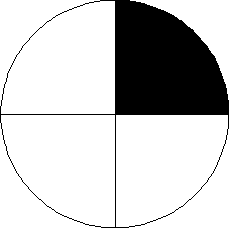 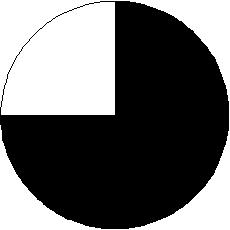 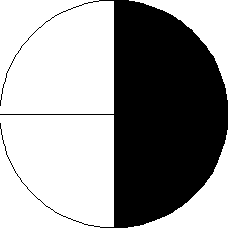 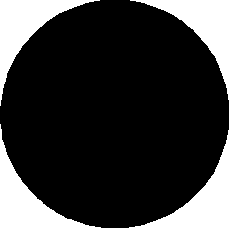 